КЗ «Хустський базовий медичний фаховий коледж»Закарпатської обласної радиПогоджено                                                                                                                                  ЗатвердженоПервинною профспілковою                                                                                          Педагогічною радоюорганізацією працівників                                                                                         КЗ «Хустський базовийКЗ «Хустський базовий медичний                                                                   медичний фаховий коледж»фаховий коледж»                                                                                                                  Закарпатської ОР (протокол № 32   від 10.05.2022р.)                                                             (протокол № 3 від 10.05.2022р.)Голова профспілки                                                                                                                 Голова педради Л.Буришина                                                              В.БабичВведено в дію наказом т.в.о. директора КЗ «Хустський базовий медичний фаховий коледж»від 11 травня 2022 року №13-0                     ПОЛОЖЕННЯпро Виборчу комісію та виборчу дільницю з проведення виборів директора КЗ « Хустський базовий медичний фаховий коледж»Розроблено Організаційним комітетомз проведення виборів на посаду директораКЗ «Хустський базовий медичний фаховий Коледж» (протокол № 2 від 05 травня 2022 року) Хуст – 2022р1.Загальні положення1.1.Положення про Виборчу комісію та виборчу дільницю з проведення виборів директора Хустського базового медичного фахового коледжу (далі — Коледж) розроблене відповідно до вимог Закону України «Про фахову передвищу освіту» від 06.06.2019 року № 2745-VIII, наказу Міністерства освіти i науки Україии №251 від 23.02.2021 року «Про затвердження типового положення про конкурсний відбір на посаду керівника закладу фахової передвищої освіти», Положення про порядок проведення виборів директора Хустського базового медичного фахового коледжу, на виконання розпорядження Закарпатської обласної ради від 11 квітня 2022 року № 28-рд «Про оголошення конкурсу на заміщення вакантної посади директора Комунального закладу «Хустський базовий медичний фаховий коледж» Закарпатської обласної ради (далі - Коледж).1.2. Це Положення визначає порядок роботи Виборчої комісії з проведення виборів директора	Коледжу	(далі — Виборча	комісія) щодо організації, підготовки i проведення голосування на виборчій дільниці в Коледжі (далі — Виборча дільниця), на якій голосують штатні працівники та студенти, а також встановлення результатів виборів директора Коледжу.1.3. Це Положення, а також зміни i доповнення до нього, подаються Організаційним комітетом з проведення виборів директора Коледжу (далі — Організаційний комітет), затверджуються Педагогічною радою Коледжу за погодженням з профспілковим комітетом Первинної профспілкової організації Коледжу i вводяться в дію наказом керівника Коледжу.1.4. Діяльність Виборчої комісії координує Організаційний комітет. Виборча комісія в межах компетенції співпрацює з адміністрацією та посадовими особами Коледжу, профспілковим комітетом Первинної профспілкової організації Коледжу, студентською радою Коледжу та громадськими організаціями, засобами масової інформації.1.5. Метою діяльності Виборчої комісії е проведення голосування на виборах директора Коледжу на принципах відкритості, гласності, таємного та вільного волевиявлення, добровільної участі у виборах, демократичності, забезпечення рівності прав учасників виборів.1.6. Основними завданнями Виборчої комісії е забезпечення таємного та вільного волевиявлення особами, які мають право на участь у виборах директора Коледжу; забезпечення проведення на високому організаційному рівні голосування; організація своєчасного, відкритого та об’єктивного підрахунку голосів; оформлення результатів голосування та надання інформації Організаційному комітету.                              2.Формування складу Виборчої комісії2.1. Виборча комісія формується із штатних педагогічних працівників, інших категорій штатних працівників, студентів Коледжу. Кандидат на посаду директора Коледжу не може бути членом Виборчої комісії. Одна i та ж сама особа не може бути членом Організаційного комітету та Виборчої комісії. Кількісний та персональний склад членів Виборчої комісії затверджується наказом керівника Коледжу.2.2. Члени Виборчої комісії на першому організаційному засіданні більшістю голосів шляхом відкритого голосування обирають голову, заступника голови та секретаря Виборчої комісії. Протоколи Виборчої комісії підписують голова та секретар Виборчої комісії.2.3. Голова Виборчої комісії:- несе персональну відповідальність за відповідність кількості бюлетенів кількості осіб, які мають право брати участь у виборах директора Коледжу, та збереження бюлетенів у сейфі приміщення Виборчої комісії;- організовує роботу та розподіл функціональних обов'язків кожного члена Виборчої комісії на весь період проведення голосування.2.4. Персональний склад Виборчої комісії та місце розташування виборчої дільниці затверджуються наказом керівника Коледжу. Даний наказ оприлюднюється Організаційним комітетом у день його видання. Організація, підготовка, проведення голосування та встановлення результатів голосування виборів директора Коледжу на виборчій дільниці Коледжу покладаються на Виборчу комісію.2.5. Особи, які с членами Виборчої комісії, на час виконання ними повноважень можуть звільнятися від основної роботи в Коледжі із збереженням за ними заробітної плати.2.6. Виборча комісія набуває своїх повноважень з моменту видання відповідного наказу по Коледжу. Повноваження Виборчої комісії припиняються після завершення процедури проведення виборів директора Коледжу та призначення його на посаду у порядку, передбаченому Законом України «Про фахову передвищу освіту».2.7. Адміністрація Коледжу забезпечує належні умови для роботи Виборчої комісії, а також сприяє отриманню її членами інформації та документів, необхідних для виконання ними своїх завдань.2.8. Виборчій комісії виділяється  придатне для роботи приміщення, обладнане необхідним для виконання нею завдань, сейф для зберігання  документації.3.Організація роботи Виборчої комісії3.1.Основною формою роботи Виборчої комісії е засідання, які проводяться за потреби. Рішення про проведення засідання приймає голова Виборчої комісії.3.2.Члени Виборчої комісії зобов'язані брати участь у його засіданнях. Делегування членами Виборчої комісії своїх повноважень іншим особам не допускається.3.3. Засідання проводить голова Виборчої комісії a6o за його дорученням заступник голови.3.4. Засідання Виборчої комісії розпочинається за наявності кворуму 2/3 від загальної кількості її членів.3.5. Рішення Виборчої комісії приймаються більшістю голосів від кількості присутніх яленів та оформлюються протоколами засідань Виборчої комісії, які підписують голова та секретар Виборчої комісії. Протоколи оприлюднюються не пізніше третього робочого дня з дня засідання Виборчої комісії.3.6. Організаційно-технічне забезпечення засідань Виборчої комісії, підготовку необхідних матеріалів i оформлення протоколів засідань здійснює секретар Виборчої комісії.4.Завдання та функції Виборчої комісії4.1. Основними	завданнями	  Виборчої	комісії є організація, підготовка, проведення голосування та встановлення результатів голосування виборів директора Коледжу. На неї покладаються підтримання належного порядку у приміщеннях	для голосування,	забезпечення	таємності голосування, демократичності, прозорості та відкритості.4.2. На етапі підготовки до голосування на виборах директора Коледжу Виборча комісія:	- оприлюднює не пізніше ніж за 7 (сім) календарних днів до дня проведення виборів директора Коледжу через інформаційні ресурси Коледжу інформацію щодо дати, часу i місця проведення виборів директора Коледжу;	- отримує не пізніше ніж за 7 (сім) календарних днів до дня проведення виборів директора Коледжу від Організаційного комітету списки осіб, які мають право брати участь у виборах;	- забезпечує спільно з Організаційним комітетом підготовку приміщення для проведення голосування (виборчої дільниці). Приміщення повинно бути обладнано достатньою кількістю кабін для таємного голосування. Розміщення обладнання у приміщеннях для голосування здійснюється таким чином, щоб місця видачі бюлетенів для голосування, вхід i вихід з кабін для таємного голосування, виборчі скриньки були у полі зору членів Виборчої комісії та осіб, які мають право бути присутніми в приміщенні для голосування. У кабінах для таємного голосування повинні бути забезпечені належне освітлення, а також засоби для заповнення бюлетеня для голосування;- забезпечує спільно з Організаційним комітетом розроблення та затвердження макету бюлетеня за формою, визначеною наказом Міністерства освіти i науки України від 23.02.2021 № 251 «Деякі питання реалізації статті 42 Закону України «Про фахову передвищу освіту», зареєстрованого в Міністерстві юстиції України 08 квітня 2021 р. за N 479/36101;- бюлетені для голосування виготовляються Виборчою комісією не раніше, ніж за 20 (двадцять) i не пізніше як за 12 (дванадцять) годин до початку виборів у кількості, яка відповідає кількості осіб, що мають право брати участь у виборах та включені до відповідного списку. Бюлетені на зворотному боці засвідчуються підписом голови та секретаря Виборчої комісії i скріплюються печаткою Коледжу (Додаток 1). Виготовлення бюлетенів оформляється протоколом Виборчої комісії, який підписують голова та секретар Виборчої комісії (Додаток 2).4.3. Кандидати на посаду директора Коледжу та спостерігачі мають право бути присутніми під час виготовлення бюлетенів для голосування.4.4. На етапі проведення виборів директора Коледжу (голосування):- Виборча комісія забезпечую голосування у день виборів з 0900 до 1300 г. без перерви;- Виборча комісія у день голосування не раніше як за 45 (сорок п'ять) хвилин до початку голосування проводить підготовче засідання у приміщенні виборчої дільниці. На початку засідання всі присутні оглядають стрічку, якою було опечатано сейф (металеву шафу), де зберігаються бюлетені; - голова Виборчої комісії надає для огляду членам Виборчої комісії Коледжу, присутнім кандидатам на посаду директора Коледжу, спостерігачам, представникам Закарпатської обласної ради та іншим особам, які мають право бути присутніми на виборчій дільниці, почергово всі наявні скриньки,оголошуючи номер кожної скриньки. Після огляду кожна скринька пломбується та опечатується печаткою Коледжу. Після пломбування та опечатування останньої скриньки вони встановлюються на відведені для них місця. Приміщення для голосування (виборча дільниця) вважається готовим до проведення голосування після виконання цих вимог;- голова Виборчої комісії відкриває сейф (металеву шафу) з бюлетенями i на підставі витягу з протоколу Виборчої комісії про виготовлення бюлетенів, оголошує ïx кількість. Ця кількість вноситься секретарем Виборчої комісії до відповідного протоколу Виборчої комісії щодо результатів голосування, а також фіксується у протоколі засідання Виборчої комісії;- голова	Виборчої	комісії	передає	необхідну	кількість	бюлетенів для голосування членам Виборчої комісії Коледжу, які будуть видавати бюлетені особам, що беруть участь у голосуванні у приміщенні для голосування. Зазначені члени комісії засвідчують отримання бюлетенів, проставляючи підпис у відомості, та забезпечують ïx збереження i дотримання встановленого цим Положенням порядку ïx видачі. Жодного бюлетеня у сейфі не може залишатися; - голова Виборчої комісії передає аркуші списку виборців Виборчій комісії не пізніше наступного дня після ïx отримання від Організаційного комітету.4.5. Член Виборчої комісії здійснює видачу бюлетеня для голосування за умови пред'явлення виборцем документа, що посвідчує особу (згідно зі статтею 13 Закону України « Про  Єдиний державний демографічний реєстр та документи, що підтверджують громадянство України, посвідчують особу чи її спеціальний статус»). Особа, яка отримує бюлетень для голосування, ставить у списку виборців навпроти свого прізвища підпис.4.6. Виборча комісія спостерігає за тим, щоб бюлетень для голосування заповнювався особою, яка бере участь у голосуванні особисто в кабіні для таємного голосування. Під час заповнення бюлетенів забороняється присутність у кабіні для таємного голосування інших осіб, здійснення фото- та відеофіксацію у будь-який спосіб. Особа, яка внаслідок фізичних вад не може самостійно заповнити бюлетень для голосування, має право за дозволом голови Виборчої комісії скористатися допомогою іншої особи, крім членів Виборчої комісії, кандидатів на посаду директора Коледжу, а також спостерігачів.4.7. Для здійснення волевиявлення у колонці «ЗА» навпроти кандидата на посаду директора Коледжу a6o «НЕ ПІДТРИМУЮ ЖОДНОГО КАНДИДАТА» особа, яка бере участь у голосуванні, робить позначку «+» a6o іншу, що засвідчує її волевиявлення. Виборець може зробити лише одну позначку та проголосувати лише за одного кандидата.4.8. Особа яка бере участь у голосуванні, опускає заповнений бюлетень для голосування у скриньку не оприлюднюючи своє волевиявлення.4.9. На всіх етапах дня голосування бути присутніми в приміщенні для голосування мають право члени Виборчої комісії, представники Закарпатської обласної ради, кандидати на посаду директора Коледжу та спостерігачі.4.10. O 13 годині 00 хвилин голова Виборчої комісії закриває приміщення для голосування. Особи, які перебувають у приміщені для голосування, але ще не пробили свого волевиявлення, мають право завершити процедуру голосування, але після цього залишають приміщення для голосування.4.11. Після завершення голосування приміщення для голосування зачиняється i в ньому мають право перебувати лише члени Виборчої комісії, представники Закарпатської обласної ради, кандидати на посаду директора Коледжу та спостерігачі.4.12. Члени Виборчої комісії зобов'язані:-   забезпечувати доручений їм напрямок роботи у Виборчій комісії;- ефективно та своєчасно виконувати завдання Виборчої комісії, пов’язані з організацію та проведенням виборів директора Коледжу;- діяти у суворій відповідності до вимог чинного законодавства та інших нормативних актів;- дотримуватися вимог чинного законодавства та цього Положення;- брати участь у засіданнях Виборчої комісії.5. Встановлення результатів голосування5.1. Виборча комісія після перевірки цілісності печаток почергово відкриває скриньки для голосування.  При відкритті виборчої скриньки її вміст викладається на стіл, за яким розміщуються члени Виборчої комісії.5.2. Виборча комісія забезпечує відкритий i гласний підрахунок голосів у тому ж самому приміщенні, де відбувалося голосування, одразу після закінчення голосування без перерви. За результатами підрахунку складається та підписується протокол про результати голосування.5.3. Перед початком підрахунку голосів Виборча комісія підраховує кількість невикористаних бюлетенів для голосування та погашає iï шляхом відрізання правого нижнього кута i вносить цю інформацію до протоколу результатів голосування.5.4. Виборча комісія підраховує загальну кількість виданих для голосування бюлетенів та кількість бюлетенів, виявлених у скриньках для голосування. Бюлетені для голосування розкладаються на місця, позначені окремими табличками, що містять з обох сторін прізвища та ініціали кандидатів. Окремо готуються таблички з написом «НЕ ПІДТРИМУЮ ЖОДНОГО КАНДИДАТА» та «НЕДІЙСНІ». При розкладанні бюлетенів визначений Виборчою комісією член комісії показує кожний бюлетень усім членам комісії та особам, присутнім під час підрахунку голосів, оголошуючи, за якого з кандидатів подано голос. У разі виникнення сумнівів щодо змісту бюлетеня, Виборча комісія вирішує питання шляхом відкритого голосування. При цьому кожен член комісії має право оглянути бюлетень особисто. На час огляду бюлетеня робота з іншими бюлетенями припиняється.5.5. Бюлетень для голосування може бути визнаний недійсним у таких випадках:якщо у бюлетені зроблено позначку більше, ніж за одного кандидата;якщо не зроблено жодної позначки;якщо неможливо з інших причин встановити зміст волевиявлення.5.6. У випадку, якщо члени Виборчої комісії не можуть дійти згоди щодо віднесення бюлетеня до складу недійсних, зазначене питання вирішується шляхом відкритого голосування. Такий бюлетень повинен бути продемонстрований членам Виборчої комісії та особам, присутнім під час підрахунку голосів. При цьому кожен член Виборчої комісії має право особисто оглянути бюлетень. На час огляду бюлетеня підрахунок інших бюлетенів припиняється.5.7. Після розкладання бюлетенів, поданих окремо за кожного кандидата, а також окремо недійсних бюлетенів, визначений Виборчою комісію член комісії вголос підраховує кількість бюлетенів, поданих за кожного з кандидатів, а також кількість недійсних бюлетенів. На вимогу члена Виборчої комісії, кандидата на посаду директора Коледжу чи спостерігача може бути проведено повторний підрахунок бюлетенів, поданих за кожного з кандидатів, а також бюлетенів, визнаних недійсними. Під час підрахунку голосів кожен член Виборчої комісії має право перевірити a6o перерахувати відповідні бюлетені.Результати підрахунку голосів оголошуються головою Виборчої комісії i підлягають включенню секретарем Виборчої комісії до протоколу щодо результатів голосування.5.8.  Виборча комісія перевіряє під час підрахунку голосів, чи дорівнює кількість осіб, які взяли участь у голосуванні, кількості бюлетенів, поданих за кожного кандидата, а також кількості бюлетенів, визнаних недійсними.5.9. Виборча комісія, за результатами підрахунку голосів, складає протокол про результати голосування на виборчій дільниці за формою, затвердженою наказом Міністерства освіти i науки України від 23.02.2021 року №251, зареєстрованого в Міністерстві юстиції України 08 квітня 2021 року за №479/36101.Протокол про результати голосування складається Виборчою комісією у трьох ідентичних оригінальних примірниках. Копії протоколу надаються кожному членові Виборчої комісії, кандидатам та спостерігачам.5.10. Кожен примірник протоколу підписується головою, заступником голови, секретарем та присутніми членами Виборчої комісії. У разі незгоди з результатами підрахунку голосів, зафіксованими у протоколі, член Виборчої комісії мас право письмово викласти свою окрему думку, яка обов'язково додається до протоколу. Відмова від підписання протоколу не допускається.5.11. Виборча комісія передає один оригінальний примірник Організаційному комітетові,  один залишається  у матеріалах  Виборчої комісії,  ще один примірник надається відділу кадрів НУБіП України. Разом з протоколами Організаційному комітетові передаються всі заяви та скарги, а також рішення, прийняті за результатами ïx розгляду.5.12. Процес голосування i підрахунку голосів підлягає фіксуванню за допомогою відео засобів. При цьому, таке фіксування не може порушувати таємницю голосування.5.13. Результати виборів оприлюднюються протягом 24 годин після складання протоколу про результати голосування шляхом розміщення у друкованому вигляді відповідної інформації на інформаційних стендах у доступних для загального огляду місцях, розташованих у приміщеннях Коледжу, а також на офіційному веб - сайті Коледжу.5.14. Уся документація, пов'язана з проведенням виборів директора Коледжу, передасться Виборчою комісією до Організаційного комітету з проведення виборів директора Коледжу з подальшою передачею такої документації відповідальній особі, яка визначається наказом директора Коледжу — для зберігання упродовж п'яти  років.5.15. Вибори директора вважаються такими, що відбулися, якщо участь у них взяли більше 50 відсотків загальної кількості осіб, які мають право брати участь у голосуванні.5.16. Переможцем вважається особа, яка під час виборів набрала найбільшу кількість голосів, зокрема 60 i більше відсотків голосів від загальної кількості осіб, які мають право брати участь у голосуванні.6.Проведення наглядовою радою Коледжу конкурсного відбору6.1. У разі якщо жоден з кандидатів під час виборів директора не набрав більше 60 відсотків голосів від загальної кількості осіб, які мають право брати участь у голосуванні, наглядова рада у двотижневий строк з дня проведення виборів проводить процедуру конкурсного відбору кандидатів на посаду директора Коледжу.6.2. Після отримання інформації щодо необхідності проведення конкурсного відбору наглядова рада збирається на засідання та визначає дату конкурсного відбору, особливості його проведення (місце, час, форма тoщo).6.3. При проведенні конкурсного відбору кандидатів на посаду директора Коледжу використовується 100-бальна система оцінювання. Сталими критеріями для 100 - бальної системи оцінювання е:результати голосування;запропоновані кандидатами проекти стратегії розвитку Коледжу;рівень кваліфікації кандидата;академічна репутація кандидата;професійний та управлінський досвід кандидата;знання кандидатами законодавства у сфері фахової передвищої освіти.6.4. Кандидату, який набрав найбільшу кількість голосів при голосуванні, нараховується 50 балів, іншим кандидатам — пропорційно до набраної кількості голосів з округленням до цілої кількості балів, при цьому 0 балів відповідас 0 відсотків голосів від загальної кількості осіб, які мають право брати участь у голосуванні. За інші критерії конкурсного відбору може бути нараховані до 50 балів.За результатами проведення конкурсного відбору наглядова рада приймає одне з двох можливих рішень:визначає переможця конкурсного відбору та пропонує уповноваженому органу управління укласти з ним контракт;пропонує уповноваженому органу управління оголосити конкурсний відбір таким, що не відбувся (у разі неможливості визначення переможця).6.5. Голова наглядової ради (a6o особа, яка його заміщує) підписує відповідний лист (про прийняте рішення) та протягом двох робочих днів направляє його уповноваженому органу управління. Разом з листом наглядова рада передає копію рішення про результати конкурсного відбору (протокол засідання наглядової ради та у разі необхідності — інші документи).6.6. Уповноважений орган управління після отримання листа та відповідних документів від наглядової ради має право скасувати результати конкурсного відбору в разі виявлення порушень положення про конкурсний відбір i оголосити конкурсний відбір таким, що не відбувся a6o визнати переможця конкурсного відбору на посаду керівника закладу фахової передвищої освіти та укласти з ним контракт, після проведення спеціальної перевірки стосовно осіб, які претендують на зайняття посад, які передбачають зайняття відповідального a6o особливо відповідального становища, та посад з підвищеним корупційним ризиком, у строк не пізніше 10 днів після завершення такої перевірки.6.7. Документація, пов'язана з проведенням конкурсного відбору, зберігається у Коледжі протягом п'яти років.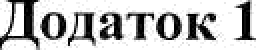 Форма виборчого бюлетеня за наявності кількох кандидатів на посаду директораБЮЛЕТЕНЬРейтингового голосування для обрання керівника Хустського базовогомедичного фахового коледжумісто Хуст	___ червня 2022 рокуПримітка.Для здійснення волевиявлення у колонці "ЗА" навпроти кандидата особа, яка бере участь у рейтинговому голосуванні, ставить позначку "+" (плюс) a6o іншу, що засвідчує її волевиявлення. Особа може голосувати лише за одного кандидата a6o не підтримувати жодного. У разі якщо особа, яка бере участь у голосуванні, не підтримує жодного кандидата, ставиться позначка "+" (плюс) a6o інша у відповідному рядку бюлетеня.Додаток 2Хустський базовий медичний фаховий коледж« 	»    червня    2022 рокуПРОТОКОЛ №  ______Виборчої комісії про результати виборів директораКЗ «Хустський базовий медичний фаховий  коледж»місто Хуст, вул. Львівська,14З(місце проведення рейтингового голосування)         Усього членів комісії: 	                    осіб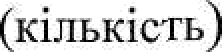   Присутні члени комісії:(прізвища, ім'я, по батькові (за наявності))Присутні представники Закарпатської обласної ради, представник наглядової ради:(посади, прізвища, ім'я, по батькові {за наявності) a6o за списком, що додається)Присутні кандидати на посаду директора Хустського базового медичного фахового коледжу та особи, які були акредитовані організаційним комітетом:_______________________________________________________________________________________________________________________________________________________________________________(посади, прізвища, ім'я, по батькові (за наявності) aбo за списком, що додасться)               (підпис голови комісії)Відповідно до статті 42 Закону України "Про фахову передвищу освіту" при підрахункуголосів виборців виборча комісія встановила:	Заяви, скарги, подані кандидатами, спостерігачами, а також рішення, прийняті за результатами їх розгляду ____________________________________________________________________________                                                                                               (кількість аркушів)Цей протокол складено Виборчою комісією у 2 (двох) примірникахУсі примірники нумеруються та мають однакову юридичну силу.Голова                                      ___________                              __________________________виборчої комісії                            (підпис)                                               (прізвище, ім’я ,по батькові (за наявності)Заступник голови                    ___________                              __________________________виборчої комісії                            (підпис)                                               (прізвище, ім’я ,по батькові (за наявності)Секретар                                  ___________                                __________________________виборчої комісії                            (підпис)                                    (прізвище, ім’я ,по батькові (за наявності)Член                                          ___________                                __________________________виборчої комісії                            (підпис)                                                  (прізвище, ім’я ,по батькові (за наявності)Член                                          ___________                                __________________________виборчої комісії                            (підпис)                                                  (прізвище, ім’я ,по батькові (за наявності)Член                                          ___________                                __________________________виборчої комісії                             (підпис)                                                (прізвище, ім’я ,по батькові (за наявності)прізвище,ім'я, по батькові(зa наявності) кандидатарезультатирейтингового голосування (до 50 балів)запропонованіпроєкти стратегії роэвитку закладу фаховоїрівенькваліфікації (до 10 балів)академічнарепутація(до 10 балів)професійнийта управлінський досвід(до 10 балів)знання нимизаконодавства у сфері фахової передвищої освітипередвищої(до 10 балів)освітн(дo 10 балів)№з/пПрізвище, ім'я, по батьковікандидатаРік народження,місце роботи та посада кандидатаРік народження,місце роботи та посада кандидатаЗА123НЕ ПІДТРИМУЮ ЖОДНОГО КАНДИДАТАНЕ ПІДТРИМУЮ ЖОДНОГО КАНДИДАТАНЕ ПІДТРИМУЮ ЖОДНОГО КАНДИДАТА1.Кількість виборців1.Кількість виборців2.Кількість виготовлених бюлетенів для           рейтингового голосування2.Кількість виготовлених бюлетенів для           рейтингового голосування3. Кількість виборців, які отримали бюлетені для рейтингового голосування3. Кількість виборців, які отримали бюлетені для рейтингового голосування4. Кількість невикористаних бюлетенів для рейтингового голосування4. Кількість невикористаних бюлетенів для рейтингового голосування5. Кількість  бюлетенів для рейтингового голосування, виявлених у скриньці для голосування5. Кількість  бюлетенів для рейтингового голосування, виявлених у скриньці для голосування6. Кількість бюлетенів для рейтингового голосування, визнаних недійсними6. Кількість бюлетенів для рейтингового голосування, визнаних недійснимиКількість виборців, які проголосували за кандидатівКількість виборців, які проголосували за кандидатівКількість виборців, які проголосували за кандидатівКількість виборців, які проголосували за кандидатівПІП кандидатівКількість голосівКількість голосівВідсоток від кількості виборців123НЕ ПІДТРИМУЮ ЖОДНОГО КАНДИДАТА